Nationality:         FilipinoEducation:          BS in Industrial Technology Date of Birth:     June 30, 1988PROFILE: A multi-skilled Office Administrative with experience of Office Management, Administration and Sales.Position Sought: Administration position within a High-Technology company requiring a good grasp of IT skills.SKILLS AND QUALIFICATIONS	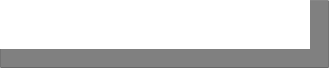 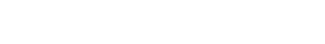 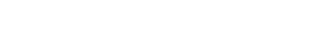 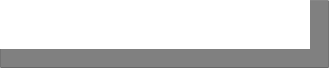 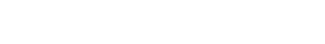 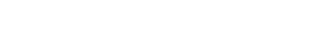 Office Management & Administration    Advanced Microsoft Office – PowerPoint/ Excel/MS Word/Outlook   Operating Tool knowledge on Photoshop & video presentations  Ability to work well independently as well as part of a team  Willingness and eager to learn  Aptitude for working on computers  Self-motivated, InitiativeWORK EXPERIENCE  Administration/Computer Operator Kendrei’s Computer Centre & Internet CaféBaguio, PhilippinesApril 2015-September 2015Key Activities:Assist new users in setting up new applications, installations, problem solving and in performing minor computer repair.Manage shop revenue, including cash handling, deposit reconciliation and delivery of deposits to bank.Customer related tasks – assisting customers, answering their need, offering customer support.Maintain inventory of all computer hardware and peripherals, computer software and other equipment in area of responsibility.On-The-Job-Training  PinoySoft Computer CenterPhilippinesApril 2014 – September 2014Summary:Responsible for the merchandising, distribution and selling of computers, software and peripherals.Key Activities:Recognize the needs of the consumer and provide detailed information to the consumer about the technical specifications of the computer hardware/software offered by the company.Takes orders over the phone and in person.Serve as a customer service representative for customers who have questions or difficulties.Administration and Filing of documentsOffice Management & Secretarial dutiesData Presentation and Support in MS PowerPoint & ExcelChecks inventory to ensure orders are in stock.EDUCATION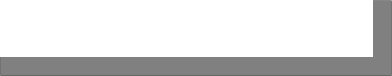 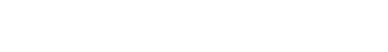 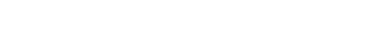 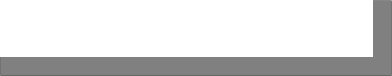 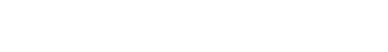 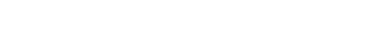 SECONDARY 				    Albago National High School	       2008    					    Philippines ELEMENTARY			  	   Gonogon Elemenetary School	        2002					   PhilippinesLANGUAGES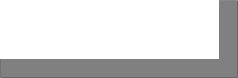 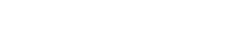 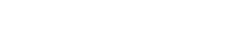 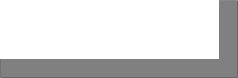 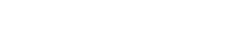 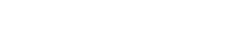 ENGLISH             Full professional proficiencyTAGALOG           Native languageILOCANO            Native language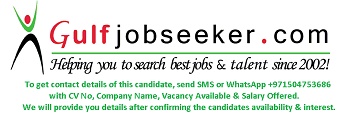      Gulfjobseeker.com CV No: 1517424COURSETERTIARYBS IN INDUSTIAL TECHNOLOGYMajor in COMPUTER TECHNOLOGYProvider      Mariano Marcos State UniversityPhilippinesDate2015